S05 - Information aux salariés CE/DP/CHSCT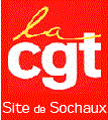 C est le salaireQui prime !Mardi 1er février 2022 s’est tenue la première réunion salaire. Le syndicat CGT au niveau du groupe PSA était représenté par Cédric Brun (Valencienne) Farid Borsali (Poissy) Aurore Boussard (Sochaux) Khalifa Bellali (Mulhouse).Alors qu’en 2021, c’est le groupe Stellantis qui a eu la plus forte progression du CAC40 avec 6 milliards de profit sur les 6 premiers mois et une perspective de 10 milliards sur l’année, la direction à pleuré la bouche pleine sur 2021, en insistant sur la crise du COVID et la crise des puces électroniques.Pour 2021, PSA dit avoir été « responsable » avec 15 euros net d’augmentation et 3 000€ brut d’intéressement. Pour 2 022, sans notre coup de colère ce sera pire.Tavares prévoit d’annoncer une rentabilité de 10% pour Stellantis en 2021, soit environ 12 milliards de bénéfices. UN RECORD !Tout augmente : l’alimentation de base, les carburants, l’électricité, le gaz, les péages, les mutuelles… alors préparons-nous à revendiquer notre part, c’est 400 euros net pour tous qu’il nous faut !C’est avec notre salaire qu’on vit tous les mois et sur lequel sera calculée notre future pension de retraite. Alors ne comptons pas uniquement sur la prime d’intéressement.Face à l’augmentation des prix, il faut augmenter les salaires aussi souvent que les prix augmentent.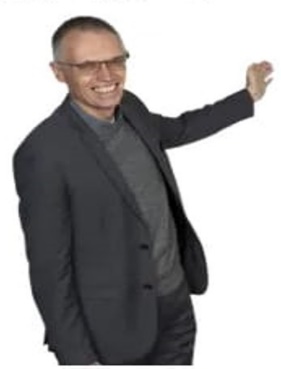 Didier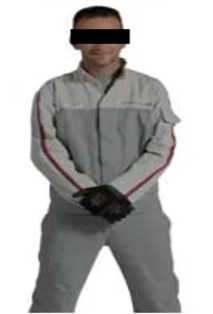 Opérateur 190 pts20 ans d’anciennetéSalaire net 1500€ par moisSoit 62,50€ par jourCréé les richesses du Groupe 104€ d’augmentation en 9 ansTravaille le samedi gratuitement, chômage partiel à 84% du net Carlos7 ans d’anciennetéPDG PSA Groupe : DG SellantisSalaire net 1.500.000€ soit environ 50 000€ par jourRedistribue les richesses créées par Didier aux actionnaires A multiplié son salaire par 6 depuis 2014 (7500€ en 2014 – 50 000€ en 2021)Payé tous les jours à 100% week-end et jours fériés inclus.Carlos n’aura aucun souci à finir le mois, aucun souci pour remplir son frigo, aucun souci pour mettre le plein dans sa voiture. A 63 ans, il peut se permettre d’avoir des loisirs (pilote de bolides) quoi de plus normal quand on gagne des millions !Didier quant à lui, n’aura pas la chance d’avoir de loisir, il finira le mois dans le découvert, allant au travail dans la réserve avec sa gamelle de coquillettes dans son sac.ET SI …Et si la direction nous avait augmenté sur la base d’une faible augmentation de 38€ comme ce fut le cas en 2019 et cela depuis 2013, date de début du gel de nos salaires.La CGT a fait son petit calcul et il est édifiantPour Didier qui gagne 1 500€ par mois.Si Didier avait eu une augmentation de salaire tous les ans d’un minimum de 38 euros, il aurait aujourd’hui un salaire de 1 842€ et il aurait cumulé 20 520€ sur 9 ans. Mais en réalité voici ce que l’on a euEn réalité avec les augmentations réelles que nous avons eues depuis 2013 (sur la base de 1 500€), notre salaire n’est que de 1 604€ et on a cumulé que 3 948€ sur 9 ans.Il est important de se battre pour des augmentations de salaire sans la mobilisation la direction ne nous donnera que ce qu’elle a envie de donner.Pour être plus fort,Adhère au syndicat CGT PSA SOCHAUX2013+38 €Didier aurait gagné 456€ de +/an2014+38 €Didier aurait gagné 912€ de +/an2015+38 €Didier aurait gagné 1368€ de +/an2016+38 €Didier aurait gagné 1824€ de +/an2017+38 €Didier aurait gagné 2280€ de +/an2018+38 €Didier aurait gagné 2736€ de +/an2019+38 €Didier aurait gagné 3192€ de +/an2020+38 €Didier aurait gagné 3648€ de +/an2021+38 €Didier aurait gagné 4104€ de +/an20130€Rien de plus20140€Rien de plus20150€Rien de plus20168€Tu as gagné 96€ de +/an201711€Tu as gagné 228€ de +/an201815€Tu as gagné 408€ de +/an201938€Tu as gagné 864 de +/an202020€Tu as gagné 1104€ de +/an202112€Tu as gagné 1248€ de +/an